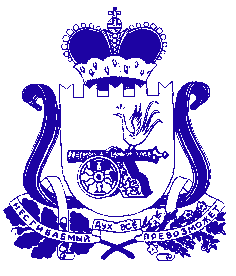 СОВЕТ ДЕПУТАТОВ  ИГОРЕВСКОГО СЕЛЬСКОГО ПОСЕЛЕНИЯ ХОЛМ-ЖИРКОВСКОГО РАЙОНА СМОЛЕНСКОЙ ОБЛАСТИРЕШЕНИЕОт 16.03.2015г. №3Об исполнении бюджета муниципального образования                       Игоревского сельского поселения Холм-Жирковского района  Смоленской области за 2014 год                  Заслушав и обсудив отчет главы муниципального образования Игоревского сельского поселения Холм-Жирковского района Смоленской области Т.А.Семеновой об исполнении бюджета Игоревского сельского поселения Холм-Жирковского района Смоленской областиРЕШИЛ:Утвердить отчет об исполнении бюджета Игоревского сельского поселения Холм-Жирковского района Смоленской области за 2014 год по доходам в сумме 5073,4 тыс. рублей, по расходам в сумме 4593,3 тыс. рублей с превышением доходов над расходами (профицит бюджета) в сумме 480,1 тыс. рублей.Утвердить показатели:доходов бюджета Игоревского сельского поселения Холм-Жирковского района Смоленской области за 2014 год по кодам классификации доходов бюджетов согласно приложению 1 к настоящему решению;доходов бюджета Игоревского сельского поселения Холм-Жирковского района Смоленской области за 2014 год по кодам видов доходов, классификации операций сектора государственного управления, относящихся к доходам бюджета, согласно приложения 2 к настоящему решению;расходов бюджета Игоревского сельского поселения Холм-Жирковского района Смоленской области за 2014 год по ведомственной структуре расходов бюджетов согласно приложения 3 к настоящему решению;расходов бюджета муниципального образования за 2014 год по разделам и подразделам классификации расходов бюджетов согласно приложения 4 к настоящему решению;источников финансирования дефицита бюджета муниципального образования в 2014 году по кодам классификации источников финансирования дефицитов бюджетов согласно приложения 5 к настоящему решению;источников финансирования бюджета муниципального образования в 2014 году по кодам групп, подгрупп, статей, видов источников финансирования дефицитов бюджетов, классификации операций сектора государственного управления, относящихся к источникам финансирования дефицитов бюджетов, согласно приложения 6 к настоящему решению;расходования средств резервного фонда Главы муниципального образования Игоревского сельского поселения Холм-Жирковского района Смоленской области за 2014 годНастоящее решение подлежит официальному опубликованию.Глава муниципального образования Игоревского сельского поселенияХолм-Жирковского районаСмоленской области                                            Т.А.СеменоваПриложение 1к решению Совета Депутатов Игоревскогосельского поселения «Об исполнении бюджетамуниципального образования Игоревскогосельского поселения Холм-Жирковского районаСмоленской области за 2014 год»ДОХОДЫ БЮДЖЕТА МУНИЦИПАЛЬНОГО ОБРАЗОВАНИЯ ИГОРЕВСКОГО СЕЛЬСКОГО ПОСЕЛЕНИЯ ХОЛМ-ЖИРКОВСКОГО РАЙОНА СМОЛЕНСКОЙ ОБЛАСТИ ЗА 2014 ГОД ПО КОДАМ КЛАССИФИКАЦИИ ДОХОДОВ БЮДЖЕТА (Рублей)Приложение 2к решению Совета депутатов Игоревскогосельского поселения «Об исполнении бюджета муниципального образования Игоревского сельского поселения Холм-Жирковского районаСмоленской области за 2014 год»ДОХОДЫ БЮДЖЕТА МУНИЦИПАЛЬНОГО ОБРАЗОВАНИЯ ИГОРЕВСКОГО СЕЛЬСКОГО ПОСЕЛЕНИЯ ХОЛМ-ЖИРКОВСКОГО РАЙОНА СМОРЛЕНСКОЙ ОБЛАСТИ ЗА 2014 ГОД ПО КОДАМ ВИДОВ ДОХОДОВ, ПОДВИДОВ ДОХОДОВ, КЛАССИФИКАЦИИ ОПЕРАЦИЙ СЕКТОРА ГОСУДАРСТВЕННОГО УПРАВЛНИЯ, ОТНОСЯЩИХСЯ К ДОХОДАМ БЮДЖЕТОВ(Рублей)Приложение 3к решению Совета депутатов Игоревского сельского поселения «Об исполнении бюджета муниципального образования Игоревскогосельского поселения Холм-Жирковского районаСмоленской области за 2014 год»Ведомственная структура расходов бюджета муниципального образования Игоревского сельского поселения Холм-Жирковского района Смоленской области за 2014 год(Рублей)Приложение 4к решению Совета депутатов Игоревскогосельского поселения «Об исполнении бюджетамуниципального образования Игоревскогосельского поселения Холм-Жирковского района Смоленской области за 2014 год»Расходы местного бюджета за 2014 год по разделам и подразделам классификации расходов бюджета(Рублей)Приложение 5к решению Совета депутатов Игоревскогосельского поселения «Об исполнении бюджетамуниципального образования Игоревского сельского поселения Холм-Жирковского районаСмоленской области за 2014 год»Источники финансирования дефицита местного бюджета в 2014 году по кодам классификации источников финансирования дефицитов бюджетов(Рублей)Приложение 6к решению Совета депутатов Игоревскогосельского поселения «Об исполнении бюджетамуниципального образования Игоревскогосельского поселения Холм-Жирковского районаСмоленской области за 2014 год»Источники финансирования дефицита бюджета муниципального образования Игоревского сельского поселения Холм-Жирковского района Смоленской области в 2014 году по кодам групп, подгрупп, статей, видов источников финансирования дефицитов бюджетов, классификации операций сектора государственного управления, относящихся к источникам финансирования дефицитов бюджетов(Рублей)Приложение 7к решении. Совета депутатов Игоревскогосельского поселения «Об исполнении бюджетамуниципального образования Игоревского сельского поселения Холм-Жирковского района Смоленской области за 2014 год»При первоначальном годовом плане в размере 15000,00 рублей,уточненный план составляет 60000,00 рублей.Израсходовано за 2014 г. – 60000,00 руб., что составляет 100,0%Справка о расходовании средств резервного фонда Администрации Игоревского сельского поселения Холм-Жирковского района Смоленской области(Рублей)Наименование показателяКод дохода по бюджетной классификацииУтвержденные бюджетные назначенияИсполнено %исполненияДоходы бюджета – всего в том числе5280221,005073347,3196,1Федеральное казначейство10072300,0064775,1686,6Доходы от уплаты акцизов на дизельное топливо, подлежащие распределению между бюджетами  субъектов Российской Федерации и местными бюджетами с учетом установленных дифференцированных нормативов отчислений в местные бюджеты 100 103 0223001 0000 11022300,0024447,22109,6Доходы от уплаты акцизов на моторные масла для дизельных и (или) карбюраторных (инжекторных) двигателей, подлежащие распределению между бюджетами  субъектов Российской Федерации и местными бюджетами с учетом установленных дифференцированных нормативов отчислений в местные бюджеты100 103 0224001 0000 1106250,00550,708,8Доходы от уплаты акцизов на автомобильный бензин, подлежащие распределению между бюджетами  субъектов Российской Федерации и местными бюджетами с учетом установленных дифференцированных нормативов отчислений в местные бюджеты100 103 0225001 0000 11037500,0041880,84111,7Доходы от уплаты акцизов на прямогонный бензин, подлежащие распределению между бюджетами  субъектов Российской Федерации и местными бюджетами с учетом установленных дифференцированных нормативов отчислений в местные бюджеты100 103 0226001 0000 1106250,00-2103,60-33,7Федеральная налоговая служба (Управление Федеральной налоговой службы по Смоленской области)1824164343,004488097,84107,8Налог на доходы физических лиц с доходов, источником которых является налоговый агент, за исключением доходов, в отношении которых исчисление и уплата налога осуществляется в соответствии со статьями 227, 227.1 и 228 Налогового кодекса Российской Федерации  182 101 0201001 0000 1102573524,002856395,82111,0Налог на доходы физических лиц с доходов, полученных от осуществления деятельности физическими лицами, зарегистрированными в качестве индивидуальных предпринимателей, нотариусов, занимающихся частной практикой, адвокатов, учредивших адвокатские кабинеты и других лиц, занимающихся частной практикой в соответствии со с.227 Налогового кодекса Российской Федерации182 101 0202001 0000 110---Налог на доходы физических лиц с доходов, полученных физическими лицами в соответствии со статьей 228 Налогового кодекса Российской Федерации182 101 0203001 0000 110-203,20-Налог на имущество физических лиц, взимаемый по ставкам, применяемым к объектам налогообложения, расположенных в границах поселений182 106 0103010 0000 11030371,0030909,22101,8Земельный налог, взимаемый по ставкам, установленным в соответствии с подпунктом 1 пункта 1 статьи 394 Налогового Кодекса Российской Федерации и применяемым к объектам налогообложения, расположенным в границах поселений182 106 0601310 0000 110215268,00217038,49100,8Земельный налог, взимаемый по ставке, установленной подпунктом 2 пункта 1 статьи 394 Налогового Кодекса Российской Федерации182 106 0602310 0000 1101345179,001383560,11102,9Администрация муниципального образования «Холм-Жирковский район» Смоленской области90298040,00142665,31145,5Доходы, получаемые в виде арендной платы за земельный участки, государственная собственность на которые не разграничена и которые расположены в границах поселений, а также средства от продажи права на заключение договоров аренды902 111 0501310 0000 12074500,00120027,80159,20Доходы от продажи земельных участков, государственная собственность на которые не разграничена и которые расположены в границах поселений902 114 0601310 0000 430 22640,0022637,5199,9Администрация муниципального образования Игоревского сельского поселения Холм-Жирковского района Смоленской области912945539,00377800,0040,0Прочие доходы от компенсации затрат бюджетов поселений912 113 0299510 0000 1303618,003617,7599,9Невыясненные поступления, зачисляемые в бюджеты поселений912 117 0105010 0000 180--3617,75-Дотации бюджетам поселений на выравнивание бюджетной обеспеченности912 202 0100110 0000 151127700,00127700,00-Прочие субсидии бюджетам муниципальных районов на развитие кадрового потенциала органов местного самоуправления912 202 0299905 0027 151---Прочие субсидии бюджетам поселений912 202 0299910 0000 151564121,00--Субвенции бюджетам поселений на осуществление первичного воинского учета на территориях, где отсутствуют военные комиссариаты912 202 0301510 0000 151250100,00250100,00100,0КодНаименование показателяУтвержденные плановые назначенияИсполнено% исполненияДоходы бюджета - ИТОГО5280221,005073347,3196,1в том числе:1000000000 0000 000НАЛОГОВЫЕ И НЕНАЛОГОВЫЕ ДОХОДЫ5207921,004488097,8496,21010000000 0000 000НАЛОГИ НА ПРИБЫЛЬ, ДОХОДЫ2573524,002856599,02107,81010200001 0000 110Налог на доходы физических лиц2573524,002856599,02107,81010201001 0000 110Налог на доходы физических лиц с доходов, источником которых является налоговый агент, за исключением доходов, в отношение которых исчисление и уплата налога осуществляются в соответствии со статьями 227, 227.1 и 228 Налогового Кодекса Российской Федерации2573524,002856398,82111,0В том числе по кодам подвидов доходов:1000сумма платежа (перерасчеты, недоимка и задолженность по соответствующему платежу, в том числе по отмененному) 2511600,002631271,91104,82000пени и проценты по соответствующему платежу61924,00148636,58240,03000суммы денежных взысканий (штрафов) по соответствующему платежу согласно законодательству Российской федерации-76487,33-1010202001 0000 110Налог на доходы с физических лиц с доходов, полученных от осуществления деятельности физическими лицами, зарегистрированными в качестве индивидуальных предпринимателей, нотариусов, занимающихся частной практикой, адвокатов, учредивших адвокатские кабинеты и других лиц, занимающихся частной практикой в соответствии со статьей 227 Налогового кодекса Российской Федерации---В том числе по кодам подвидов доходов:1000сумма платежа (перерасчеты, недоимка и задолженность по соответствующему платежу, в том числе по отмененному)---2000пени и проценты по соответствующему платежу---1010203001 0000 110Налог на доходы физических лиц с доходов, полученных физическими лицами в соответствии со статьей 228 Налогового кодекса Российской Федерации-203,20-В том числе по кодам подвидов доходов:1000сумма платежа (перерасчеты, недоимка и задолженность по соответствующему платежу, в том числе по отмененному)-203,20-2000пени и проценты по соответствующему платежу---1030000000 000 000НАЛОГИ НА ТОВАРЫ (РАБОТЫ, УСЛУГИ), РЕАЛИЗУЕМЫЕ НА ТЕРРИТОРИИ РОССИЙСКОЙ ФЕДЕРАЦИИ72300,0064775,1689,61030200001 0000 110Акцизы по подакцизным товарам (продукции), производимым на территории Российской федерации 72300,0064775,1689,61030223001 0000 110Доходы от уплаты акцизов на дизельное топливо, подлежащие распределению между бюджетами субъектов Российской Федерации и местными бюджетами с учетом установленных дифференцированных нормативов отчислений в местные бюджеты22300,0024447,22109,61030224001 0000 110Доходы от уплаты акцизов на моторные масла для дизельных и (или) карбюраторных (инжекторных) двигателей, подлежащие распределению между бюджетами субъектов Российской Федерации и местными бюджетами с учетом установленных дифференцированных нормативов отчислений в местные бюджеты6250,00550,708,81030225001 0000 110Доходы от уплаты акцизов на автомобильный бензин, подлежащие распределению между бюджетами субъектов Российской Федерации и местными бюджетами с учетом установленных дифференцированных нормативов отчислений в местные бюджеты37500,0041880,84111,71030226001 0000 110Доходы от уплаты акцизов на прямогонный бензин, подлежащие распределению между бюджетами субъектов Российской Федерации и местными бюджетами с учетом установленных дифференцированных нормативов отчислений в местные бюджеты6250,00-2103,60-33,71060000000 0000 000НАЛОГИ НА ИМУЩЕСТВО1590818,001631507,82102,61060100000 0000 110Налоги на имущество физических лиц30371,0030909,22101,81060103010 0000 110Налог на имущество физических лиц, взимаемый по ставкам, применяемым к объектам налогообложения, расположенным в границах поселений30371,0030909,22101,8В том числе по кодам подвидов доходов:1000сумма платежа (перерасчеты, недоимка и задолженность по соответствующему платежу, в том числе по отмененному)29960,0030480,37101,72000пени и проценты по соответствующему платежу411,00428,85104,33000суммы денежных взысканий (штрафов) по соответствующему платежу согласно законодательству Российской федерации---1060600000 0000 000Земельный налог1560447,001600598,60102,61060601310 0000 000Земельный налог, взимаемый по ставке, установленной подпунктом 1 пункта 1 статьи 394 Налогового кодекса Российской Федерации, зачисляемый в бюджеты поселений215268,00217038,49100,7В том числе по кодам подвидов доходов:1000сумма платежа (перерасчеты, недоимка и задолженность по соответствующему платежу, в том числе по отмененному)208823,00210579,16100,82000пени и проценты по соответствующему платежу6445,006459,33100,23000суммы денежных взысканий (штрафов) по соответствующему платежу согласно законодательству Российской федерации---1060602310 0000 110Земельный налог, взимаемый по ставке, установленной подпунктом 2 пункта 1 статьи 394 Налогового кодекса Российской Федерации, зачисляемый в бюджеты поселений1345179,001383560,11102,9В том числе по кодам подвидов доходов:1000сумма платежа (перерасчеты, недоимка и задолженность по соответствующему платежу, в том числе по отмененному)1319900,001358281,85102,92000пени и проценты по соответствующему платежу21266,0021265,5699,93000суммы денежных взысканий (штрафов) по соответствующему платежу согласно законодательству Российской федерации4013,004012,7099,91110000000 0000 000ДОХОДЫ ОТ ИСПОЛЬЗОВАНИЯ ИМУЩЕСТВА, НАХОДЯЩЕГОСЯ В ГОСУДАРСТВЕННОЙ И МУНИЦИПАЛЬНОЙ СОБСТВЕННОСТИ75400,00120027,80159,21110500000 0000 120Доходы, получаемые в виде арендной либо иной платы за передачу в возмездной пользование государственного и муниципального имущества (за исключением имущества бюджетных и автономных учреждений, а также имущества государственных и муниципальных  унитарных предприятий, в том числе казенных)---1110501000 0000 120Доходы, получаемые в виде арендной платы за земельные участки, государственная собственность на которые не разграничена, а также средства от продажи права на заключение договоров аренды указанных земельных участков---1110501310 0000 120Доходы, получаемые в идее арендной платы за земельные участки, государственная собственность на которые не разграничена и которые расположены в границах поселений, а также средства от продажи права на заключение договоров аренды указанных земельных участков75400,00120027,80159,2В том числе по кодам подвидов доходов:0150Доходы, получаемые в виде арендной платы за земельные участки, государственная собственность на которые не разграничена и которые расположены в границе Игоревского сельского поселения, а также средства от продажи права на заключение договоров аренды75400,00120027,80159,21130000000 0000 000ДОХОДЫ ОТ ОКАЗАНИЯ ПЛАТНЫХ УСЛУГ (РАБОТ) И КОМПЕНСАЦИИ ЗАТРАТ ГОСУДАРСТВА3618,003617,7599,91130200000 0000 130Доходы от компенсации затрат государства---1130299000 0000 130Прочие доходы от компенсации затрат государства---1130299510 0000 130Прочие доходы от компенсации затрат бюджетов поселений3618,003617,7599,91140000000 0000 000ДОХОДЫ ОТ ПРОДАЖИ МАТЕРИАЛЬНЫХ И НЕМАТЕРИАЛЬНЫХ АКТИВОВ22640,0022637,5199,91140600000 0000 430Доходы от продажи земельных участков, находящихся в государственной и муниципальной собственности (за исключением земельных участков бюджетных и автономных учреждений)---1140601000 0000 430Доходы от продажи земельных участков, государственная собственность на которые не разграничена---1140601310 0000 430Доходы от продажи земельных участков, государственная собственность на которые не разграничена и которые расположены в границах поселений 22640,0022637,5199,11170000000 0000 000ПРОЧИЕ НЕНАЛОГОВЫЕ ДОХОДЫ--3617,75-1170100000 0000 180Невыясненные поступления---1170105010 0000 180Невыясненные поступления, зачисляемые в бюджеты поселений--3617,75-2000000000 0000 000БЕЗВОЗМЕЗДНЫЕ ПОСТУПЛЕНИЯ941921,00377800,0099,92020000000 0000 000БЕЗВОЗМЕЗДНЫЕ ПОСТУПЛЕНИЯОТ ДРУГИХ БЮДЖЕТОВ БЮДЖЕТНОЙ СИСТЕМЫ РОССИЙСКОЙ ФЕДЕРАЦИИ941921,00377800,0099,92020100000 0000 151Дотации бюджетам субъектов Российской Федерации и муниципальных образований---2020100100 0000 151Дотации на выравнивание бюджетной обеспеченности---2020100110 0000 151Дотации бюджетам поселений на выравнивание бюджетной обеспеченности127700,00127700,00100,02020100300 0000 151Дотации бюджетам на поддержку мер по обеспечению сбалансированности бюджетов---2020100310 0000 151Дотации бюджетам поселений на поддержку мер по обеспечению сбалансированности бюджетов---2020200000 0000 151Субсидии бюджетам субъектов Российской Федерации (межбюджетные субсидии)---2020299900 0000 151Прочие субсидии---2020299910 0000 151Прочие субсидии бюджетам поселений564121,00--2020300000 0000 151Субвенции бюджетам субъектов Российской Федерации и муниципальных образований ---2020301510 0000 151Субвенции бюджетам поселений на осуществление первичного воинского учета на территориях, где отсутствуют военные комиссариаты250100,00250100,00100,02020400000 0000 151Иные межбюджетные трансферты---2020499900 0000 151Прочие межбюджетные трансферты, передаваемые бюджетам---2020499910 0000 151Прочие межбюджетные трансферты, предаваемые бюджетам поселений---2190000000 0000 000ВОЗВРАТ ОСТАТКОВ СУБСИДИЙ, СУБВЕНЦИЙ И ИНЫХ МЕЖБЮДЖЕТНЫХ ТРАНСФЕРТОВ, ИМЕЮЩИХ ЦЕЛЕВОЕ НАЗНАЧЕНИЕ, ПРОШЛЫХ ЛЕТ---2190500010 0000 151Возврат остатков субсидий, субвенций и иных межбюджетных трансфертов, имеющих целевое назначение, прошлых лет из бюджетов поселений---НаименованиеКод главного распорядителя средствРаздел, подразделЦелевая статьяВид расходовУточненная роспись, планКассовый расходИсполнение, %Совет депутатов Игоревского сельского поселения Холм-Жирковского района Смоленской области912000000000000002096570,422092367,3399,8ОБЩЕГОСУДАРСТВЕННЫЕ РАСХОДЫ912010000000000002096570,422092367,3399,8Функционирование высшего должностного лица субъекта Российской Федерации и муниципального образования 91201020000000000425685,00425685,00100,0Обеспечение деятельности Главы Администрации муниципального образования91201027100000000425685,00425685,00100,0Расходы на выплаты по оплате труда работников муниципальных органов91201027100011100425685,00425685,00100,0Расходы на выплату персоналу в целях обеспечения выполнения функций государственными (муниципальными) органами, казенными учреждениями, органам управления государственными внебюджетными фондами91201027100011120425685,00425685,00100,0Фонд оплаты труда государственных (муниципальных) органов91201027100011121425685,00425685,00100,0Функционирование Правительства Российской Федерации, высших исполнительных органов государственной власти субъектов Российской Федерации, местных администраций912010400000000001656396,421652193,3399,8Центральный аппарат912010472000000001596396,421592193,3399,7Расходы на выплаты по оплате труда работников муниципальных органов91201047200011000900223,00900223,00100,0Расходы на выплаты персоналу в целях обеспечения выполнения функций государственными (муниципальными) органами, казенными учреждениями, органами управления государственными внебюджетными фондами91201047200011100900223,00900223,00100,0Расходы на выплату персоналу государственных (муниципальных) органов91201047200011120900223,00900223,00100,0Фонд оплаты труда государственных (муниципальных) органов91201047200011121900223,00900223,00100,0Расходы на содержание органов местного самоуправления (за исключением расходов на выплаты по оплате труда)91201047200018000695173,42691970,3399,5Закупка товаров, работ и услуг для государственных (муниципальных) нужд91201047200018200580773,75577570,6699,5Иные закупки товаров, работ и услуг для обеспечения государственных (муниципальных) нужд91201047200018240580773,75577570,6699,5Закупка товаров, работ, услуг в сфере информационно-коммуникационных технологий9120104720001824293045,8292588,1799,5Прочая закупка товаров, работ и услуг для обеспечения государственных (муниципальных) нужд91201047200018244487727,93484982,4999,4Иные бюджетные ассигнования91201047200018800114399,67114399,67100,0Уплата налогов, сборов и иных платежей91201047200018850114399,67114399,67100,0Уплата налога на  имущество организаций и земельного налога912 01047200018851112653,90112653,90100,0Уплата прочих налогов, сборов и иных платежей912010472000188521745,771745,77100,0Расходы бюджета поселения по передаче полномочий в бюджет муниципального района в соответствии с заключенными соглашениями9120104720П2510001000,00--Межбюджетные трансферты9120104720П2515001000,00--Иные межбюджетные трансферты9120104720П2515401000,00--Расходы средств резервного фонда местных администраций9120104970000000060000,0060000,00100,0Закупка товаров, работ и услуг для государственных (муниципальных) нужд9120104970288820060000,0060000,00100,0Иные закупки товаров, работ и услуг для обеспечения государственных (муниципальных) нужд9120104970288824060000,0060000,00100,0Прочая закупка товаров, работ и услуг для обеспечения государственных муниципальных нужд9120104970288824460000,0060000,00100,0Обеспечение деятельности финансовых, налоговых и таможенных органов и органов финансового (финансово-бюджетного) надзора9120106000000000014489,0014489,00100,0Центральный аппарат9120106720000000014489,0014489,00100,0Расходы бюджета поселения по передаче полномочий в бюджет муниципального района в соответствии с заключенными соглашениями9120106720П25100014489,0014489,00100,0Межбюджетные трансферты9120106720П25150014489,0014489,00100,0Иные межбюджетные трансферты9120106720П25154014489,0014489,00100,0Резервные фонды91201110000000000---Резервные фонды местных администраций91201119700000000---Расходы за счет средств резервного фонда местных администраций91201119702888000---Иные бюджетные ассигнования91201119702888800---Резервные средства91201119702888870---НАЦИОНАЛЬНАЯ ОБОРОНА91202000000000000250100,00250100,00100,0Мобилизационная и вневойсковая подготовка91202030000000000250100,00250100,00100,0Не программные расходы органов местного самоуправления91202038200000000250100,00250100,00100,0Осуществление первичного воинского учета на территориях, где отсутствуют военные комиссариаты91202038205118000250100,00250100,00100,0Расходы на выплату персоналу в целях обеспечения выполнения функций государственными (муниципальными) органами, казенными учреждениями, органами управления государственными внебюджетными фондами91202038205118100183227,00183227,00100,0Расходы на выплату персоналу государственных (муниципальных) органов91202038205118120183227,00183227,00100,0Фонд оплаты труда государственных (муниципальных) органов и взносы по обязательному страхованию91202038205118121183227,00183227,00100,0Закупка товаров, работ и услуг для государственных (муниципальных) нужд9120203820511820066873,0066783,00100,0Иные закупки товаров, работ и услуг для обеспечения государственных (муниципальных) нужд9120203820511824066873,0066783,00100,0Закупка товаров, работ, услуг в сфере информационно-коммуникационных9120203820511824232170,0032170,00100,0Прочая закупка товаров, работ и услуг для обеспечения государственных (муниципальных) нужд9120203820511824434703,0034703,00100,0НАЦИОНАЛЬНАЯ ЭКОНОМИКА9120400000000000078000,005665,187,3Дородное хозяйство (дорожные фонды)9120409000000000078000,005665,187,3благоустройство9120409730000000078000,005665,187,3Содержание автомобильных дорог в границах населенного пункта9120409732000000078000,005665,187,3Закупка товаров, работ и услуг для государственных (муниципальных) нужд9120409732000020078000,005665,187,3Транспортные услуги912040973200002225665,185665,18100,0Иные закупки товаров, работ и услуг для обеспечения государственных (муниципальных) нужд9120409732000024072334,82--Прочая закупка товаров, работ и услуг для обеспечения государственных (муниципальных) нужд9120409732000024472334,82--ЖИЛИЩНО-КОММУНАЛЬНОЕ ХОЗЯЙСТВО912050000000000002837550,582145142,9276,0Жилищное хозяйство91205010000000000408768,00408768,00100,0Не программные расходы органов местного самоуправления91205018200000000408768,00408768,00100,0Обеспечение мероприятий по капитальному ремонту многоквартирных домов за счет средств бюджета91205018200001000408768,00408768,00100,0Предоставление субсидий бюджетным, автономным учреждениям и  иным некоммерческим организациям91205018200001600408768,00408768,00100,0Субсидии некоммерческим организациям (за исключением государственных (муниципальных) учреждений)91205018200001630408768,00408768,00100,0Резервный фонд Администрации г. Смоленска91205029700000000564121,00--Расходы за счет средств резервного фонда местных администраций91205029702999000564121,00--Закупка товаров, работ и услуг для государственных (муниципальных) нужд91205029702999200564121,00--Иные закупки товаров, работ и услуг для обеспечения государственных (муниципальных) нужд91205029702999240564121,00--Прочая закупка товаров, работ и услуг для обеспечения государственных (муниципальных) нужд91205029702999244564121,00--Благоустройство912050300000000001864661,581736374,9293,1Благоустройство912050373000000001864661,581736374,9293,1Уличное освещение912050373100000001597465,351470680,3192,1Закупка товаров, работ и услуг для государственных (муниципальных) нужд912050373100002001597465,351470680,3192,1Иные закупки товаров, работ и услуг для обеспечения912050373100002401597465,351470680,3192,1Прочая закупка товаров, работ и услуг для обеспечения государственных (муниципальных) нужд912050373100002441597465,351470680,3192,1Прочие мероприятия по благоустройству поселений91205037350000000267196,23265694,6199,4Закупка товаров, работ и услуг для государственных (муниципальных) нужд91205037350000200267196,23265694,6199,4Иные закупки товаров, работ и услуг для обеспечения91205037350000240267196,23265694,6199,4Прочая закупка товаров, работ и услуг для обеспечения государственных (муниципальных) нужд91205037350000244267196,23265694,6199,4СОЦИАЛЬНАЯ ПОЛИТИКА91210000000000000148000,0099981,4267,6Пенсионное обеспечение91210010000000000148000,0099981,4267,6Публичные нормативные обязательства91210017000000000148000,0099981,4267,6Доплаты к пенсиям муниципальных служащих91210017000262000148000,0099981,4267,6Социальное обеспечение и иные выплаты населению91210017000262300148000,0099981,4267,6Публичные нормативные социальные выплаты гражданам 91210017000262310148000,0099981,4267,6ФИЗИЧЕСКАЯ КУЛЬТУРА И СПОРТ 9121100000000000020000,00--Физическая культура9121101000000000020000,00--Физкультурно-оздоровительные работы и спортивные мероприятия9121101740000000020000,00--Мероприятия в области спорта, физической культуры и туризма9121101740002600020000,00--Закупка товаров, работ и услуг для государственных (муниципальных) нужд9121101740002620020000,00--Иные закупки товаров, работ и услуг для обеспечения9121101740002624020000,00--Прочая закупка товаров, работ и услуг для обеспечения государственных (муниципальных) нужд9121101740002624420000,00--ИТОГО РАСХОДОВ5430221,004593256,8584,6Наименование показателяРазделПодразделУтвержденоИсполнено% исполнененияОБЩЕГОСУДАРСТВЕННЫЕ ВОПРОСЫ01002096570,422092367,3399,8Функционирование высшего должностного лица субъекта Российской федерации0102425685,00425685,00100,0Функционирование правительства Российской Федерации, высших исполнительных органов государственной власти субъектов Российской Федерации, местных администраций01041656396,421652193,3399,8Обеспечение деятельности финансовых, налоговых и таможенных органов и органов финансового (финансово-бюджетного) надзора010614489,0014489,00100,0Резервные фонды0111---НАЦИОНАЛЬНАЯ ОБОРОНА0200250100,00250100,00100,0Мобилизационная и вневойсковая подготовка0203НАЦИОНАЛЬНАЯ ЭКОНОМИКА040078000,005665,187,3Дорожное хозяйство (дорожные фонды)040978000,005665,187,3ЖИЛИЩНО-КОММУНАЛЬНОЕ ХОЗЯЙСТВО05002837550,582145142,9276,0Жилищное хозяйство0501408768,00408768,00100,0Резервный фонд Администрации г. Смоленска0502564121,00--Благоустройство05031864661,581736374,9293,1СОЦИАЛЬНАЯ ПОЛИТИКА1000148000,0099981,4267,6Пенсионное обеспечение1001148000,0099981,4267,6ФИЗИЧЕСКАЯ КУЛЬТУРА И СПОРТ110020000,00--Физическая культура110120000,00--ВСЕГО РАСХОДОВ:5430221,004593256,8584,6Наименование главного администратора источника финансирования дефицита бюджета муниципального образованияКодКассовое исполнение223Администрация Игоревского сельского поселения Холм-Жирковского района Смоленской области912-480090,46Увеличение прочих остатков денежных средств бюджетов поселений  91201050201100000510-5387819,61Уменьшение прочих остатков денежных средств бюджетов поселений912010502011000006104907729,15КодНаименование показателяКассовое исполнение12300001050000000000000Изменение остатков средств-480090,4600001050000000000500Увеличение остатков средств-5073347,3191201050200000000500Увеличение прочих остатков средств бюджетов-5073347,3191201050201000000510Увеличение прочих остатков денежных средств бюджетов -5073347,3191201050201100000510Увеличение прочих остатков денежных средств бюджетов поселений-5073347,3100001050000000000600Уменьшение остатков средств4593256,8591201050200000000600Уменьшение прочих остатков средств бюджетов4593256,8591201050201000000610Уменьшение прочих остатков денежных средств бюджетов4593256,8591201050201100000610Уменьшение прочих остатков денежных средств бюджетов поселений4593256,85№, дата распоряжения, постановленияНаименованиеСуммаКому№ 23 от 16.04.2014г.О выделении денежных средств из резервного фонда Главы муниципального образования Игоревского сельского поселения Холм-Жирковского района Смоленской области на приобретение памятных подарков работникам Администрации Игоревского сельского поселения Холм-Жирковского района Смоленской области8000-00Администрация Игоревского сельского поселения№34 от 23.05.2014г.О выделении из резервного фонда Главы муниципального образования Игоревского сельского поселения Холм-Жирковского поселения Холм-Жирковского района Смоленской области на приобретение подарков учащимся МБОУ Игоревской СОШ7000-00Администрация Игоревского сельского поселения№51 от 17.09.2014г.О выделении из резервного фонда Главы муниципального образования Игоревского сельского поселения Холм-Жирковского района Смоленской области на приобретение подарков молодым семьям и подарков жителям поселения за лучший дом в связи с проведением праздника День поселка15000-00Администрация Игоревского сельского поселения№63 от 08.12.2014гО выделении из резервного фонда Главы муниципального образования Игоревского сельского поселения Холм-Жирковского района Смоленской области на приобретение новогодних подарков для поведения детских утренников30000,00Администрация Игоревского сельского поселения 